令和元年度　ふれあいいきいきサロン研修会を開催しました令和元年度　ふれあいいきいきサロン研修会令和元年度　ふれあいいきいきサロン研修会開催日時等日時：令和元年９月３日（火）場所：富山市大沢野健康福祉センター　２階　視聴覚室対象ふれあいいきいきサロン運営ボランティア等参加人数２０名内容　富山いきいき脳トレクラブの島津淑子さん、清水正之さんを講師としてお招きし、　サロンで活用できる脳トレーニングについて学びました。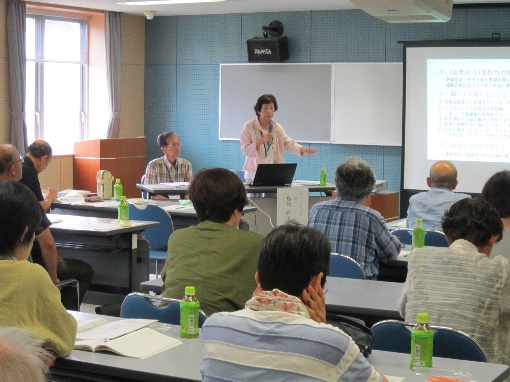 　～いつでも気軽に脳トレーニング～　　前半は講義を中心に、・脳の仕組み・脳の特性・脳トレがなぜ必要なのかなど。後半には実際に脳トレ問題を体験！・歌って脳トレ・集中力、博学２択クイズ・タングラム（パズル）など。　参加者の感想（一部）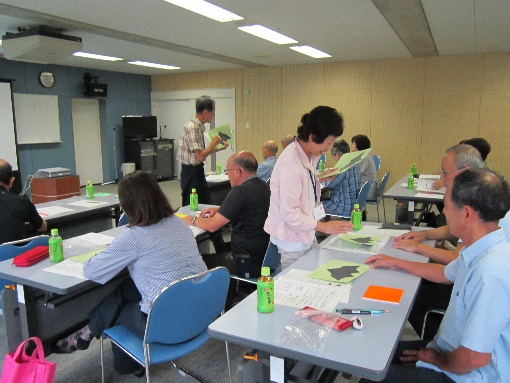 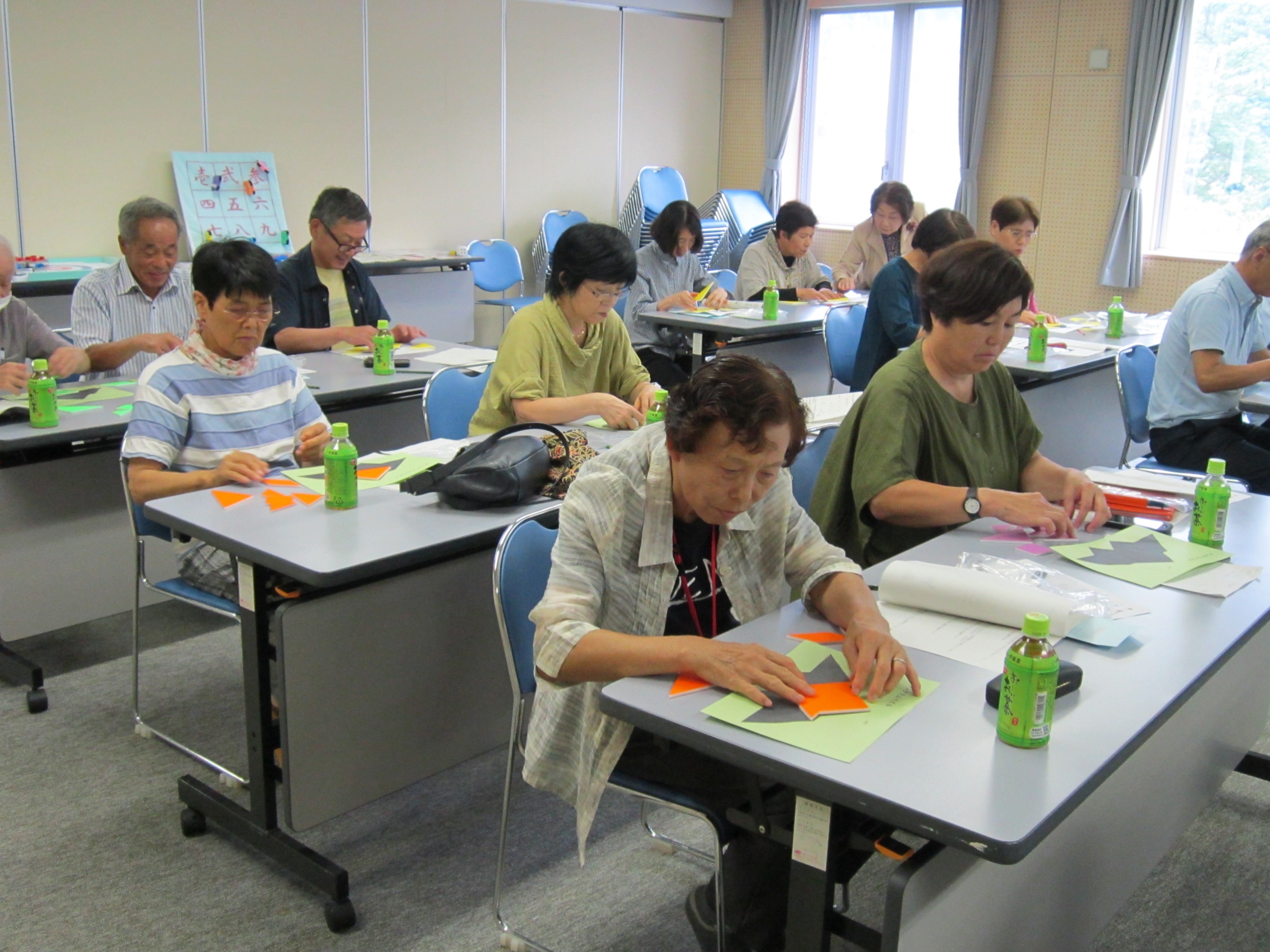 